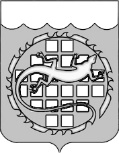 ПРЕДПИСАНИЕ № 9об устранении нарушений законодательства Российской Федерациио контрактной системе в сфере закупокг.Озерск										      30.10.2015Инспекция Контрольно-счетной палаты Озерского городского округа в составе:руководителя инспекции: Поспеловой И.Ю. – начальника отдела правового и документационного обеспечения Контрольно-счетной палаты Озерского городского округа,	члена инспекции: Ляшук Е.Н. – инспектора-ревизора Контрольно-счетной палаты Озерского городского округапо результатам плановой проверки соблюдения Управлением культуры администрации Озерского городского округа Челябинской области при осуществлении закупок требований законодательства Российской Федерации       и иных нормативных правовых актов Российской Федерации о контрактной системе в сфере закупок, на основании акта плановой проверки от 30.10.2015 № 22, в соответствии с частью 22 статьи 99 Федерального закона от 05.04.2013 № 44-ФЗ «О контрактной системе в сфере закупок товаров, работ, услуг для обеспечения государственных и муниципальных нужд» (далее – Федеральный закон № 44-ФЗ)ПРЕДПИСЫВАЕТ:начальнику Управления культуры администрации Озерского городского округа Челябинской области:В срок до 11.11.2015 устранить нарушение:1.1.	части 3 статьи 103 Федерального закона № 44-ФЗ Субъектом контроля путем направления в федеральный орган исполнительной власти, осуществляющий правоприменительные функции по кассовому обслуживанию исполнения бюджетов бюджетной системы Российской Федерации, информация:-	дополнительного соглашения от 31.01.2014 к договору об оказании услуг внутризоновой, междугородней и международной телефонной связи юридическому лицу (ИП) от 31.01.2014 № 135;-	дополнительного соглашения № 2 от 27.01.2015 о расторжении договора от 31.01.2014 № 135 об оказании услуг внутризоновой, междугородней и международной телефонной связи юридическому лицу (ИП).1.2.	части 2 статьи 103 Федерального закона № 44-ФЗ путем внесения    в реестр контрактов следующих документов:-	актов о приемке приемочной комиссией Субъекта контроля оказанной услуги по договору от 31.01.2014 № 135 об оказании услуг внутризоновой, междугородной и международной телефонной связи юридическому лицу (ИП) на общую сумму 4 222 руб. 25 коп.;-	актов о приемке приемочной комиссией Субъекта контроля оказанной услуги по договору от 23.06.2014 № 0169300044214000233-0057919-01 на оказание услуг по оформлению подписки и доставке периодических печатных изданий на 2-е полугодие 2014 года на общую сумму 18 348 руб.                       39 коп.1.3.	части 10 статьи 94 Федерального закона № 44-ФЗ путем размещения заключений по результатам экспертизы отдельного этапа исполнения контрактов, поставленного товара, выполненной работы или оказанной услуги и документов о комиссионной приемке таких результатов        к следующим отчетам:-	отчет от 04.02.2015 об исполнении договора от 31.01.2014 № 135      об оказании услуг внутризоновой, междугородной и международной телефонной связи юридическому лицу (ИП);-	отчет от 04.02.2015 об исполнении договора 23.06.2014                                                    № 0169300044214000233-0057919-01 на оказание услуг по оформлению подписки и доставке периодических печатных изданий на 2-е полугодие       2014 года.2.	В срок до 14.11.2015 представить в адрес Контрольно-счетной палаты Озерского городского округа заверенные надлежащим образом копии документов, подтверждающих исполнение пункта 1 настоящего предписания.Настоящее предписание может быть обжаловано в установленном законом порядке.Руководитель инспекции                                                           И.Ю. ПоспеловаЧлен инспекции                                                                          Е.Н. ЛяшукОдин экземпляр предписания получил    _______________							                               (дата)_________________________		______________		_________________           (должность руководителя)		                               (подпись)			(ф.и.о.)КОНТРОЛЬНО-СЧЕТНАЯ ПАЛАТАОЗЕРСКОГО ГОРОДСКОГО ОКРУГА                                                                 Начальнику                                                                 Управления культуры администрации                                                                     Озерского городского округа                                                                 Челябинской области                                                                        Н.Г. Сальниковой             456780, Челябинская область,             г. Озерск, ул. Комсомольская, 9